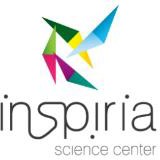 Utleieavtale
Utleie av elsykkel og elsparkesykkel fra Quality Hotel Sarpsborg /  INSPIRIA science centerBetingelser for leie:Leietaker må være, eller være i følge med person som har fylt 18 årLeietaker skal benytte hjelmElsykkel/elsparkesykkel må oppbevares trygt og behandles skånsomtLeietaker må rapportere eventuell feil, skade og eventuelt tapSom leietaker av elsykkel/elsparkesykkel er det din plikt å behandle elsykkelen/elsparkesykkelen og tilhørende utstyr skånsomt.  Elsykler lånes normalt ut med tilhørende lås, og elsykler som står utendørs skal alltid låses fast til et objekt som er festet til bakken med denne låsen. Elsparkesykler lånes ikke ut med tilhørende lås, så elsparkesykler må oppbevares/parkeres på  trygt sted. Skader, tap eller andre uforutsette situasjoner med elsykkelen/elsparkesykkelen skal snarest mulig meldes til Quality Hotel, Sarpsborg. Ved oppbevaring og bruk av elsykkelen/elsparkesykkelen som 
beskrevet over, er du ikke erstatningsansvarlig for eventuell skade eller tap av det leide utstyret. 

INSPIRIA science center som eier syklene eller Quality Hotel er ikke ansvarlig for personskader eller andre skader påført deg som leietaker eller andre ved bruk av leid elsykkel/elsparkesykkel.
Utlån og levering: 
Elsykkelen/elsparkesykkelen og tilhørende utstyr skal leveres i samme stand som da det ble leid ut Dersom utstyr ikke er levert tilbake innen avtalt tid, kan det bli krevet ekstra betaling fra leietaker.  Ja, jeg godtar avtalen for utleie av elsykkel og elsparkesykkelLegitimasjon ..................................................               Dato:                                                                                       Signatur:Navn:AdresseTelefonnummer:E-postadresse: